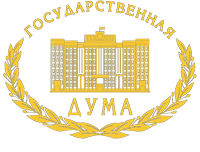 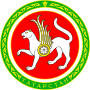 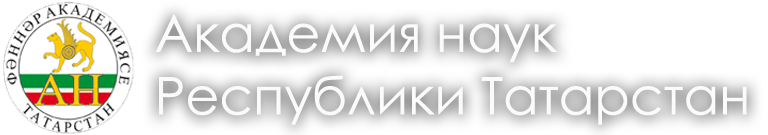 Экономическое общество Республики Татарстан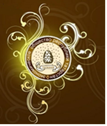 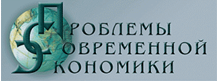  Казанский международный конгресс евразийской интеграции – 20229-10 июня 2022 г.г. Казань, Республика Татарстан, РоссияИНФОРМАЦИОННОЕ ПИСЬМОУважаемые коллеги!Приглашаем Вас принять участие в работе  Казанского международного конгресса евразийской интеграции – 2022. Конгресс состоится 9 - 10 июня 2022 г.Конгресс проводится под патронажем Комитета Государственной Думы Федерального Собрания Российской Федерации по делам СНГ, евразийской интеграции и связям с соотечественниками, Президента Республики Татарстан и Государственного Совета Республики Татарстан. Проведение Конгресса включено в План участия делегаций Государственной Думы в международных, всероссийских и межрегиональных общественно-политических и экономических форумах в 2022 году. Ответственными организаторами Конгресса являются: Комитет Государственной Думы ФС РФ по делам СНГ, евразийской интеграции и связям с соотечественниками, Государственный Совет Республики Татарстан, Академия наук Республики Татарстан, Экономическое общество Республики Татарстан, Евразийский международный научно-аналитический журнал «Проблемы современной экономики», Факультет мировой политики Московского государственного университета им. М.В. Ломоносова.В организации и проведении Конгресса принимают участие: Казанский (Приволжский) федеральный университет, Санкт-Петербургский государственный экономический университет, Вольное экономическое общество России (ВЭО), Институт ЕАЭС, Ассоциация внешнеполитических исследований им. А.А. Громыко, Академия гуманитарных наук России, Институт культуры мира (ЮНЕСКО), Международная гуманитарная академия «Европа-Азия», Петровская академия наук и искусств, Татарский центр академический науки (г. Москва).Цель Казанского международного конгресса евразийской интеграции 2022 – теоретическое обоснование и разработка системы экономико-правовых, культурно-гуманитарных, эколого-технологических и организационно-технических инструментов и механизмов углубления  межгосударственного и межрегионального сотрудничества в ЕАЭС, СНГ и на пространстве Большой Евразии.Основная проблематика Конгресса предполагает рассмотрение следующих актуальных направлений углубления интеграции на евразийском пространстве: - развитие философско-мировоззренческих основ евразийства как геополитической и геоэкономической стратегии в условиях многополярного мира;- политико-экономическое обоснование эффективности смешанной экономики (планово-рыночной) в процессе углубления евразийской интеграции;- трансформация стратегических ориентиров евразийской интеграции в новых реалиях;- место и роль субъектов Российской Федерации в реализации нового формата евразийской интеграции; - изменение формата евразийских интеграционных связей и разработка организационно-экономического механизма сохранения устойчивых темпов социально-экономического развития и поддержания качественного уровня жизни населения в условиях неопределенности мировой политики и экономики;- определение направлений, критериев и показателей эффективности формирования горизонтальных связей промышленной кооперации регионов государств ЕАЭС и СНГ с ориентацией на передовой отечественный и зарубежный опыт;- выявление потенциала регионов государств ЕАЭС и СНГ в реализации нового формата евразийской интеграции;- разработка программ и многосторонних практических действий по использованию «мягкой силы» и соответствующих инструментов сотрудничества между государствами-членами ЕАЭС, СНГ, а также Китаем, Индией, Ираном, Турцией и другими государствами Азии;- содействие в реализации сопряжения евразийской интеграции с проектом «Один пояс – Один путь» и транспортным союзом Индии, Ирана и России;- формирование коллективных основ (в рамках ЕАЭС и СНГ) опережающей системы противодействия распространению пандемии коронавируса и других возможных рисков и вызовов современности;-  научное сопровождение перехода регионов государств ЕАЭС и СНГ к экономике «углеродной нейтральности» без ущерба энергетической безопасности;- содействие в распространении в регионах ЕАЭС и СНГ развития органического сельского хозяйства и производства экологически чистой продукции как главного условия сохранения здоровья населения и продовольственной безопасности;- обеспечение ускорения формирования общего цифрового пространства ЕАЭС;- подготовка образовательных программ для высшей школы по основным направлениям евразийской интеграции и по проблемам циркулярной экономики с единой идеологической, технологической и методической основой, соответствующей мировым стандартам.Для участия в работе конгресса необходимо представить заявку и тезисы доклада в объеме одной страницы машинописного текста с важнейшими положениями заявленной темы. По результатам приема заявок и тезисов докладов будут сформированы окончательные варианты секций, панельных сессий и круглых столов Конгресса.Прием заявок на участие в Конгрессе и тезисов докладов участников в соответствии с утвержденной формой (см. Приложения 1, 2) осуществляется до 10 мая 2022 г. по адресу: 420012, г. Казань, ул. Бутлерова, д. 7, каб.11.Электронный адрес: veokazan@gmail.comТелефон для справок: (843) 236-76-91, 89872905570 – Шагеева Рауза Абдрахмановна.По итогам работы Конгресса тексты докладов будут опубликованы в сборнике материалов Конгресса (включенного в РИНЦ). Доклады в виде статей, по рекомендации Оргкомитета, будут опубликованы в Евразийском международном научно-аналитическом журнале «Проблемы современной экономики» и журнале «Вестник экономики, права и социологии» (включены в Перечень ВАК РФ).ПРИЛОЖЕНИЕ  1ЗАЯВКА НА УЧАСТИЕ Казанский международный конгрессевразийской интеграции – 2022КАЗАНЬ, 9-10 июня 2022 годаСрок представления до 10 мая 2022 годапо электронному адресу: veokazan@gmail.comтел. +7(843) 236-76-91; +7(987)290-55-70ПРИЛОЖЕНИЕ 2ТРЕБОВАНИЯ К ОФОРМЛЕНИЮ ДОКЛАДОВ УЧАСТНИКОВ КОНГРЕССАТекст доклада должен быть представлен к участию в Конгрессе-2022 в срок до 1 июня 2022 г. в электронном виде по адресу: veokazan@gmail.comВ дальнейшем в случае необходимости участники получат возможность доработать доклады с учётом выступлений и обсуждений на Конгрессе-2022 и представить их в виде статей для публикации до 1 июля 2022 г.1. К изданию принимаются только ранее неопубликованные авторские материалы – научные (практические) статьи, обзоры (обзорные статьи) соответствующие тематике Конгресса.2.Оформление статьиСтруктура научной статьи:Указывается индекс УДК.Название статьи (должно быть адекватным содержанию и по возможности кратким).Сведения об авторах:а) фамилия, имя, отчество автора, авторов (полностью);б) ученая степень, ученое звание, должность или профессия, место работы, контактная информация.Аннотация статьи (должна кратко излагать содержание статьи; название статьи не должно повторяться в аннотации). Рекомендуемый средний объем аннотации не более 500 печатных знаков или 4-10 строк.Ключевые слова (приводятся шесть – семь ключевых слов).Название статьи, инициалы и фамилия автора, аннотация и ключевые слова на английском языке.Объем текста статьи - 3-10 страниц.Библиографический список.Библиографическая часть научной статьи должна быть представлена ссылками на литературные источники и их списком в конце материала (раздел «Литература»). При этом автор отвечает за достоверность сведений, точность цитирования и ссылок на официальные документы и другие источники. 
3. Требования к авторскому оригиналу
Авторские оригиналы подготавливаются в среде MicrosoftWord (файлы типа doc/docx). Объем авторского текста статьи - 3-10 страниц формата А4, напечатанных через 1,5 интервала, поля: слева – 25 мм, справа, снизу, сверху – 20 мм, абзацный отступ – 0,8 см (3 знака). Текст статьи набирается шрифтом TimesNewRoman, размер шрифта – 14. Выравнивание основного текста осуществляется по ширине. Переносы в словах не допускаются.Формулы и буквенные обозначения по тексту.Формулы набираются в редакторе формул MicrosoftEquation. Латинские буквы набираются курсивом, буквы греческого алфавита и кириллицы – прямым шрифтом, обозначения матриц, векторов – прямым полужирным шрифтом.Формулы располагаются по центру страницы. Номер формулы ставится у правого края. Нумеруются лишь те формулы, на которые имеются ссылки.При выборе единиц физических величин рекомендуется придерживаться международной системы единиц СИ.В тексте обязательно должна быть ссылка на рисунки и таблицы. Таблицу располагать в тексте. Обязательно указать номер таблицы и ее название. Текст в таблицах набирается шрифтом размером 13 пт, заголовок выделяется полужирным шрифтом. Рисунки можно вставлять в текст, используя только редакторы, надежно совместимые с редактором Word. При этом встроенные в текст иллюстрации должны быть представлены в виде отдельных файлов (.bmp, .jpeg, .tiff) с указанием номера рисунка и названия статьи.Список литературы оформляется в соответствии с требованиями ГОСТ 7.0.5–2008 «Система стандартов по информации, библиотечному и издательскому делу. Библиографическая ссылка. Общие требования и правила составления» и приводится в конце статьи в порядке цитирования. Внутритекстовые ссылки на включенные в список литературы работы приводятся в квадратных скобках с указанием номера источника в списке и номера страницы источника цитаты.Например [1], [1, c. 5].Поступающие статьи проходят рецензирование, затем рассматриваются Редакционным советом. 
Редакция оставляет за собой право не рассматривать статьи, оформленные не по вышеприведенным правилам. ФИОМесто работыДолжностьУченая степень, ученое званиеЛичный адрес с указанием почтового индексаТелефоны, e-mail Название доклада (с презентацией)Форма участия (очно, заочно)Направление проблематики Конгресса (из вышеперечисленных), наиболее соответствующее Вашим научным интересам и теме докладаЗаявка на бронирование гостиницы (для иногородних), заезд и сроки пребыванияПотребность в переводчике (с какого языка)Согласие автора на обработку и использование персональных данных из данной заявки Да, даю согласие